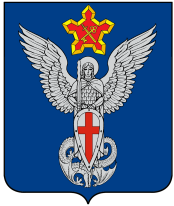 АдминистрацияЕрзовского городского поселенияГородищенского муниципального районаВолгоградской области403010, р.п. Ерзовка, ул. Мелиоративная, дом 2,  тел/факс: (84468) 4-76-20, 4-79-15П О С Т А Н О В Л Е Н И Еот 29  мая  2019 года 	                            № 194О внесении изменений в Постановление администрации от 23 января 2015 года № 3 «О некоторых вопросах представления отдельными категориямилиц сведений о доходах, расходах, об имуществе и обязательствахимущественного характера»В соответствии с Федеральным законом от 25 декабря 2008 г. N 273-ФЗ "О противодействии коррупции", Постановлением Губернатора Волгоградской области от 19.05.2016 N 339 (ред. от 06.03.2019) "О некоторых вопросах реализации законодательства о противодействии коррупции в отношении лиц, замещающих отдельные государственные должности Волгоградской области, и граждан, претендующих на замещение отдельных государственных должностей Волгоградской области",                                  ПОСТАНОВЛЯЮ:1. Пункт 1 Положения о представлении гражданами, претендующими на замещение должностей муниципальной службы Ерзовского городского поселения Городищенского муниципального района Волгоградской области, и муниципальными служащими Ерзовского городского поселения Городищенского муниципального района Волгоградской области сведений о доходах, расходах, об имуществе и обязательствах имущественного характера, утвержденного Постановление администрации от 23 января 2015 года № 3 изложить в следующей редакции:«1. Настоящим Положением определяется порядок представления гражданами, претендующими на замещение должностей муниципальной службы Ерзовского городского поселения Городищенского муниципального района Волгоградской области, и муниципальными служащими Ерзовского городского поселения Городищенского муниципального района Волгоградской области  сведений о своих доходах, расходах, об имуществе и обязательствах имущественного характера, а также сведений о доходах, расходах, об имуществе и об обязательствах имущественного характера своих супруги (супруга) и несовершеннолетних детей, (далее именуются - сведения о доходах, расходах, об имуществе и обязательствах имущественного характера)».2. Пункт 3 Положения о представлении гражданами, претендующими на замещение должностей муниципальной службы Ерзовского городского поселения Городищенского муниципального района Волгоградской области, и муниципальными служащими Ерзовского городского поселения Городищенского муниципального района Волгоградской области сведений о доходах, расходах, об имуществе и обязательствах имущественного характера, утвержденного Постановление администрации от 23 января 2015 года № 3 изложить в следующей редакции:«3. Сведения о доходах, расходах об имуществе и обязательствах имущественного характера представляются по утвержденной Указом Президента Российской Федерации от 23 июня 2014 г. N 460 форме справки, заполненной с использованием специального программного обеспечения «Справки БК».3. Пункт 2 Положения о представлении лицами, поступающими на работу на должность руководителя муниципального учреждения Ерзовского городского поселения Городищенского муниципального района Волгоградской области, а также руководителями муниципальных учреждений Ерзовского городского поселения Городищенского муниципального района Волгоградской области сведений о доходах, расходах, об имуществе и обязательствах имущественного характера утвержденного Постановление администрации от 23 января 2015 года № 3 изложить в следующей редакции:«2. Лицо, поступающее на должность руководителя муниципального учреждения Ерзовского городского поселения Городищенского муниципального района Волгоградской области (далее именуется - лицо, поступающее на должность руководителя учреждения), а также руководитель муниципального учреждения Ерзовского городского поселения Городищенского муниципального района Волгоградской области (далее именуется - руководитель учреждения) обязаны представлять в орган исполнительной власти Ерзовского городского поселения Городищенского муниципального района Волгоградской области, которому подведомственно муниципальное учреждение Ерзовского городского поселения Городищенского муниципального района Волгоградской области (далее именуется - работодатель), сведения о доходах, расходах, об имуществе и обязательствах имущественного характера по утвержденной Указом Президента Российской Федерации от 23 июня 2014 г. N 460 форме справки, заполненной с использованием специального программного обеспечения «Справки БК».         4. Настоящее постановление подлежит официальному опубликованию5. Контроль за исполнением настоящего постановления оставляю за собой.Глава Ерзовского 	городского поселения						      С.В. Зубанков	